ДУМА НЕФТЕЮГАНСКОГО РАЙОНАПРОЕКТ РЕШЕНИЯО внесении изменений в решение Думы Нефтеюганского района от 07.02.2013     № 335 «Об утверждении структуры администрации Нефтеюганского района»В соответствии со статьей 37 Федерального закона от 06.10.2003                       № 131-ФЗ «Об общих принципах организации местного самоуправления в Российской Федерации», Уставом муниципального образования Нефтеюганский район Дума Нефтеюганского района решила:1. Внести изменение в приложение 1 к решению Думы Нефтеюганского района от 07.02.2013 № 335 «Об утверждении структуры администрации Нефтеюганского района» (с изменениями на 23.08.2017 № 157), признав  подпункт 3.7 пункта 3 утратившим силу.2. Настоящее решение вступает в силу после официального опубликования в газете «Югорское обозрение» и применяется с 08.11.2017.ПОЯСНИТЕЛЬНАЯ ЗАПИСКАк проекту решения Думы Нефтеюганского района«О внесении изменений в решение Думы Нефтеюганского района от 07.02.2013  № 335 «Об утверждении структуры администрации Нефтеюганского района»Проект решения Думы Нефтеюганского района «О внесении изменений в решение Думы Нефтеюганского района от 07.02.2013 № 335 «Об утверждении структуры администрации Нефтеюганского района» (далее - проект решения) разработан юридическим комитетом администрации Нефтеюганского района и вносится на рассмотрение в Думу Нефтеюганского района.Проект решения Думы Нефтеюганского района подготовлен в связи с поступившими рекомендациями Департамента государственной гражданской службы и кадровой политики Ханты-Мансийского автономного округа – Югры по результатам мониторинга деятельности администрации Нефтеюганского района по реализации законодательства о муниципальной службе и противодействия коррупции на муниципальной службе. В частности Департаментом государственной гражданской службы и кадровой политики Ханты-Мансийского автономного округа – Югры рекомендовано провести анализ штатного расписания администрацией Нефтеюганского района, с целью формирования оптимальной структуры и снижения доли руководящего состава путем укрупнения структурных подразделений (управлений, отделов). В соответствии с подпунктом 6 пункта 4 статьи 33.1 Устава муниципального образования Нефтеюганский район Глава района представляет на утверждение Думе Нефтеюганского района на утверждение структуру администрации Нефтеюганского района.Руководствуясь статьей 37 Федерального закона от 06.10.2003 № 131-ФЗ «Об общих принципах организации местного самоуправления в Российской Федерации» структура местной администрации утверждается представительным органом муниципального образования по представлению главы местной администрации. Согласно подпункту 30 пункта 2 статьи 23 Устава муниципального образования Нефтеюганский район к полномочиям Думы Нефтеюганского района относятся утверждение структуры администрации Нефтеюганского района, изменений и дополнений в нее по представлению Главы района. Таким образом, проект решения разработан в пределах правотворческой компетенции Думы Нефтеюганского района.Председатель юридического комитета				Н.В.КузьминаУважаемая Ирина Михайловна!Направляем проект решения Думы Нефтеюганского района «О внесении изменений в решение Думы Нефтеюганского района от 07.02.2013 № 335 «Об утверждении структуры администрации Нефтеюганского района» (далее – проект НПА), в отношении которого проведена процедура предварительной оценки регулирующего воздействия (далее – ОРВ).  	В соответствии с постановлением администрации Нефтеюганского района от 30.11.2015 № 2155-па-нпа «Об утверждении порядка проведения оценки регулирующего воздействия проектов муниципальных нормативных правовых актов, и экспертизы принятых муниципальных нормативных правовых актов, затрагивающих вопросы осуществления предпринимательской и инвестиционной деятельности», проект НПА не содержит положения, устанавливающие новые или изменяющие ранее предусмотренные обязанности для субъектов предпринимательской и инвестиционной деятельности и, соответственно, проект НПА не требует проведения углубленной ОРВ. Приложения:1. Проект решения Думы Нефтеюганского района «О внесении изменений в решение Думы Нефтеюганского района от 07.02.2013 № 335 «Об утверждении структуры администрации Нефтеюганского района»;2.  Пояснительная записка.Председатель  комитета					            Н.В.КузьминаЦыбина Лариса Загировна8(3463)220404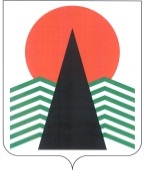 Администрация Нефтеюганского районаЮРИДИческий комитет3 мкр., 21 д., г.Нефтеюганск,Ханты-Мансийский автономный округ - Югра,Тюменская область, 628309Телефон: (3463) 29-00-27; факс: 22-04-04E-mail: komurist@admoil.ru http://www.admoil.ruАдминистрация Нефтеюганского районаЮРИДИческий комитет3 мкр., 21 д., г.Нефтеюганск,Ханты-Мансийский автономный округ - Югра,Тюменская область, 628309Телефон: (3463) 29-00-27; факс: 22-04-04E-mail: komurist@admoil.ru http://www.admoil.ruАдминистрация Нефтеюганского районаЮРИДИческий комитет3 мкр., 21 д., г.Нефтеюганск,Ханты-Мансийский автономный округ - Югра,Тюменская область, 628309Телефон: (3463) 29-00-27; факс: 22-04-04E-mail: komurist@admoil.ru http://www.admoil.ruАдминистрация Нефтеюганского районаЮРИДИческий комитет3 мкр., 21 д., г.Нефтеюганск,Ханты-Мансийский автономный округ - Югра,Тюменская область, 628309Телефон: (3463) 29-00-27; факс: 22-04-04E-mail: komurist@admoil.ru http://www.admoil.ruАдминистрация Нефтеюганского районаЮРИДИческий комитет3 мкр., 21 д., г.Нефтеюганск,Ханты-Мансийский автономный округ - Югра,Тюменская область, 628309Телефон: (3463) 29-00-27; факс: 22-04-04E-mail: komurist@admoil.ru http://www.admoil.ruАдминистрация Нефтеюганского районаЮРИДИческий комитет3 мкр., 21 д., г.Нефтеюганск,Ханты-Мансийский автономный округ - Югра,Тюменская область, 628309Телефон: (3463) 29-00-27; факс: 22-04-04E-mail: komurist@admoil.ru http://www.admoil.ruАдминистрация Нефтеюганского районаЮРИДИческий комитет3 мкр., 21 д., г.Нефтеюганск,Ханты-Мансийский автономный округ - Югра,Тюменская область, 628309Телефон: (3463) 29-00-27; факс: 22-04-04E-mail: komurist@admoil.ru http://www.admoil.ruАдминистрация Нефтеюганского районаЮРИДИческий комитет3 мкр., 21 д., г.Нефтеюганск,Ханты-Мансийский автономный округ - Югра,Тюменская область, 628309Телефон: (3463) 29-00-27; факс: 22-04-04E-mail: komurist@admoil.ru http://www.admoil.ruАдминистрация Нефтеюганского районаЮРИДИческий комитет3 мкр., 21 д., г.Нефтеюганск,Ханты-Мансийский автономный округ - Югра,Тюменская область, 628309Телефон: (3463) 29-00-27; факс: 22-04-04E-mail: komurist@admoil.ru http://www.admoil.ruАдминистрация Нефтеюганского районаЮРИДИческий комитет3 мкр., 21 д., г.Нефтеюганск,Ханты-Мансийский автономный округ - Югра,Тюменская область, 628309Телефон: (3463) 29-00-27; факс: 22-04-04E-mail: komurist@admoil.ru http://www.admoil.ruАдминистрация Нефтеюганского районаЮРИДИческий комитет3 мкр., 21 д., г.Нефтеюганск,Ханты-Мансийский автономный округ - Югра,Тюменская область, 628309Телефон: (3463) 29-00-27; факс: 22-04-04E-mail: komurist@admoil.ru http://www.admoil.ruАдминистрация Нефтеюганского районаЮРИДИческий комитет3 мкр., 21 д., г.Нефтеюганск,Ханты-Мансийский автономный округ - Югра,Тюменская область, 628309Телефон: (3463) 29-00-27; факс: 22-04-04E-mail: komurist@admoil.ru http://www.admoil.ruАдминистрация Нефтеюганского районаЮРИДИческий комитет3 мкр., 21 д., г.Нефтеюганск,Ханты-Мансийский автономный округ - Югра,Тюменская область, 628309Телефон: (3463) 29-00-27; факс: 22-04-04E-mail: komurist@admoil.ru http://www.admoil.ruАдминистрация Нефтеюганского районаЮРИДИческий комитет3 мкр., 21 д., г.Нефтеюганск,Ханты-Мансийский автономный округ - Югра,Тюменская область, 628309Телефон: (3463) 29-00-27; факс: 22-04-04E-mail: komurist@admoil.ru http://www.admoil.ruПредседателю комитета по экономической политике и предпринимательству администрации Нефтеюганского районаИ.М.Шумейко№На №отУведомление о проведении оценки регулирующего воздействия Уведомление о проведении оценки регулирующего воздействия Уведомление о проведении оценки регулирующего воздействия Уведомление о проведении оценки регулирующего воздействия Уведомление о проведении оценки регулирующего воздействия Уведомление о проведении оценки регулирующего воздействия Уведомление о проведении оценки регулирующего воздействия 